РОССИЙСКАЯ ФЕДЕРАЦИЯ Черемховское  районное  муниципальное  образованиеАдминистрацияП О С Т А Н О В Л Е Н И Еот 05.10.2017 № 576       г. Черемхово         Об утверждении порядка демонтажа рекламных конструкций, расположенных на территории Черемховского районного муниципального образования, установленных и (или) эксплуатируемых с нарушением требований законодательства о рекламе, а также при аннулировании разрешений на установку и эксплуатацию рекламных конструкций  или признании их недействительными В соответствии с Федеральным законом от 06.10.2003 № 131-ФЗ «Об общих принципах организации местного самоуправления в Российской Федерации»,  Федеральным законом от 13.03.2006 № 38-ФЗ «О рекламе», руководствуясь статьями 24, 50 Устава Черемховского районного муниципального образования, администрация Черемховского районного муниципального образования                  п о с т а н о в л я е т:1. Утвердить прилагаемый Порядок демонтажа рекламных конструкций, расположенных на территории Черемховского районного муниципального образования, установленных и (или) эксплуатируемых с нарушением требований законодательства о рекламе, а также при аннулировании разрешений на установку и эксплуатацию рекламных конструкций или признании их недействительными.2. Отделу организационной работы (Ю.А. Коломеец) направить на опубликование настоящее постановление в газету «Мое село, край Черемховский» и разместить на официальном сайте Черемховского районного муниципального образования в информационно-телекоммуникационной сети «Интернет» http://cher.irkobl.ru. 3. Контроль за исполнением настоящего постановления возложить на заместителя мэра по вопросам жизнеобеспечения С.В. Доскальчука.Мэр района	                   	                                                                            В.Л. ПобойкинМ.В. Обтовка8 (395-46) 5-28-67Порядок демонтажа рекламных конструкций, расположенных на территории Черемховского районного муниципального образования, установленных и (или) эксплуатируемых с нарушением требований законодательства о рекламе, а также при аннулировании разрешений на установку и эксплуатацию рекламных конструкций или признании их недействительнымиОбщие положения1.1. Порядок демонтажа рекламных конструкций, расположенных на территории Черемховского районного муниципального образования, установленных и (или) эксплуатируемых с нарушением требований законодательства о рекламе, а также при аннулировании разрешений на установку и эксплуатацию рекламных конструкций или признании их недействительными (далее - Порядок) определен в соответствии с Гражданским кодексом Российской Федерации, Федеральным законом от 06.10.2003 № 131-ФЗ «Об общих принципах организации местного самоуправления в Российской Федерации», Федеральным законом от 13.03.2006 № 38-ФЗ «О рекламе», Уставом Черемховского районного муниципального образования, постановлением администрации Черемховского районного муниципального образования от 22.09.2014 № 588 «Об утверждении схемы размещения рекламных конструкций на территории Черемховского районного муниципального образования».1.2. Настоящий Порядок разработан в целях организации мероприятий, направленных на предупреждение нарушений законодательства Российской Федерации о рекламе, пресечения фактов установки отдельно стоящих рекламных конструкций без разрешения, срок действия которого не истек, на территории Черемховского районного муниципального образования, надлежащего и целевого использования имущества, находящегося в муниципальной собственности Черемховского районного муниципального образования.1.3. Порядок определяет действия рабочей группы по осуществлению контроля за размещением, инвентаризацией рекламных конструкций на территории Черемховского районного муниципального образования при проведении мониторинга в целях выявления и демонтажа размещенных рекламных конструкций на территории Черемховского районного муниципального образования, установленных без разрешения, предусмотренного частью 9 статьи 19 Федерального закона от 13.03.2006 № 38-ФЗ «О рекламе», а также при аннулировании разрешения или признании его недействительным и не относит таковую к муниципальному контролю.1.4. Нормы настоящего Порядка действуют на территории Черемховского районного муниципального образования и являются обязательными для исполнения.1.5. Основные понятия, используемые в настоящем Порядке:- реклама - информация, распространенная любым способом, в любой форме и с использованием любых средств, адресованная неопределенному кругу лиц и направленная на привлечение внимания к объекту рекламирования, формирование или поддержание интереса к нему и его продвижение на рынке;- рекламораспространитель - лицо, осуществляющее распространение рекламы любым способом, в любой форме и с использованием любых средств;- владелец рекламной конструкции (физическое или юридическое лицо (индивидуальный предприниматель) - собственник рекламной конструкции либо иное лицо, обладающее вещным правом на рекламную конструкцию или правом владения и пользования рекламной конструкцией на основании договора с собственником;- отдельно стоящие рекламные конструкции - средства стабильного территориального размещения, расположенные на земельных участках и предназначенные для распространения наружной рекламы;- управление жилищно-коммунального хозяйства, строительства, транспорта, связи и экологии администрации Черемховского районного муниципального образования (далее - Уполномоченный орган)  структурное подразделение администрации Черемховского районного муниципального образования, уполномоченное оказывать услуги по выдаче разрешений на установку и эксплуатацию рекламных конструкций, аннулированию таких разрешений, осуществлять мониторинг установленных рекламных конструкций, а также выдавать предписания о демонтаже рекламных конструкций, установленных без разрешения, срок действия которых не истек;- разрешение на установку и эксплуатацию рекламной конструкции - документ, предоставляющий право размещения и эксплуатации рекламной конструкции на территории администрации Черемховского районного муниципального образования, выдаваемый органом местного самоуправления в соответствии с частью 9 статьи 19 Федерального закона от 13.03.2006 № 38-ФЗ «О рекламе»;- аннулирование разрешения на установку и эксплуатацию рекламной конструкции - решение администрации Черемховского районного муниципального образования о признании недействительным разрешения на установку и эксплуатацию рекламной конструкции;- предписание о демонтаже рекламной конструкции - письменное уведомление администрации Черемховского районного муниципального образования, обязывающее в установленный срок устранить выявленные нарушения Федерального закона от 13.03.2006 № 38-ФЗ «О рекламе», в том числе демонтировать рекламные конструкции, установленные без разрешения, срок действия которого не истек;- рабочая группа по осуществлению контроля за размещением, инвентаризацией рекламных конструкций на территории Черемховского районного муниципального образования - группа, созданная в целях выявления рекламных конструкций, установленных самовольно или не имеющих действующей разрешительной документации, а также в целях инвентаризации отдельно стоящих рекламных конструкций на территории Черемховского районного муниципального образования.1.6. Установка и эксплуатация рекламных конструкций осуществляется в соответствии со схемой размещения рекламных конструкций на территории Черемховского районного муниципального образования (далее - Схема) на земельных участках независимо от форм собственности, а также на зданиях или ином недвижимом имуществе, находящемся в собственности Черемховского районного муниципального образования.1.7. Схема является документом, определяющим места размещения рекламных конструкций, типы рекламных конструкций, установка и эксплуатация которых допускаются на данных местах.1.8. Установка и эксплуатация рекламных конструкций допускается при наличии разрешения на установку и эксплуатацию рекламной конструкции, выдаваемого в соответствии с частью 9 статьи 19 Федерального закона от 13.03.2006 № 38-ФЗ «О рекламе».1.9. Установка и эксплуатация рекламной конструкции без разрешения, срок действия которого не истек, не допускается. В случае установки и (или) эксплуатации рекламной конструкции без разрешения, срок действия которого не истек, она подлежит демонтажу на основании предписания, выдаваемого администрацией Черемховского районного муниципального образования.2. Уполномоченный орган по контролю за соблюдением требований установки и эксплуатации рекламных конструкций2.1. Контроль за соблюдением требований установки и эксплуатации  рекламных конструкций на территории Черемховского районного муниципального образования, оказание услуг по выдаче разрешений на установку и эксплуатацию рекламных конструкций, аннулирование таких разрешений, осуществление мониторинга установленных рекламных конструкций, а также выдача предписания о демонтаже рекламных конструкций, установленных без разрешения, срок действия которых не истек, осуществляется Уполномоченным органом.2.2. Выявление рекламных конструкций, установленных без разрешения на установку и эксплуатацию рекламной конструкции, срок действия которого не истек, на территории Черемховского районного муниципального образования осуществляется рабочей группой по осуществлению контроля за размещением, инвентаризацией средств наружной рекламы на территории Черемховского районного муниципального образования (далее - Рабочая группа). Рабочая группа создана в соответствии с распоряжением администрации Черемховского районного муниципального образования.2.3. Рабочая группа рассматривает информацию о рекламных конструкциях, установленных без разрешения на установку и эксплуатацию рекламной конструкции, срок действия которого не истек, поступившую в администрацию Черемховского районного муниципального образования, а также информацию, поступившую в ходе проведения мониторинга размещения средств наружной рекламы на территории Черемховского районного муниципального образования, и выезжает на место.2.4. По результатам выезда Рабочей группы составляется акт (приложение № 1), в котором указываются дата выезда Рабочей группы, адрес места расположения рекламной конструкции, ее вид, возможный владелец конструкции, прилагаются фотографии рекламных конструкций.3. Предмет регулирования настоящего Положения	Предметом регулирования настоящего Положения являются условия организации и проведения демонтажа незаконных рекламных конструкций, определяющие:- виды нарушений установленного порядка размещения (эксплуатации) рекламных конструкций, являющиеся основанием для их демонтажа;- порядок и процедуры организации и проведения работ по демонтажу незаконных рекламных конструкций;- порядок учета, хранения и возврата демонтированных незаконных рекламных конструкций их владельцам либо передачи их в муниципальную собственность или их утилизации.4. Виды нарушений установленного порядка размещения (эксплуатации) рекламных конструкций, являющиеся основанием для их демонтажа4.1. К видам нарушений установленного порядка размещения (эксплуатации) рекламных конструкций, являющимся основаниями для демонтажа незаконных рекламных конструкций, относятся:4.1.1. Установка (эксплуатация) рекламных конструкций без оформления соответствующих разрешений, полученных в порядках, предусмотренных Правилами размещения рекламных конструкций на территории Черемховского районного муниципального образования, утвержденного постановлением администрации Черемховского районного муниципального образования (далее  Правила),  административным регламентом предоставления муниципальной услуги «Выдача разрешений на установку и эксплуатацию рекламных конструкций, аннулирование таких разрешений, выдача предписаний о демонтаже рекламных конструкций на территории Черемховского районного муниципального образования» (далее  Регламент), и (или) без заключения договора на установку и эксплуатацию рекламных конструкций на объектах муниципальной собственности, в том числе переданных в хозяйственное ведение, оперативное или доверительное управление (далее - Договор).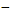 4.1.2. Издание администрацией Черемховского районного муниципального образования распоряжения об аннулировании разрешения на установку рекламной конструкции и его неисполнение владельцем рекламной конструкции либо собственником или иным законным владельцем соответствующего недвижимого имущества, к которому присоединена такая рекламная конструкция.4.1.3. Признание разрешения на установку рекламной конструкции недействительным в судебном порядке.4.1.4. Выявление уполномоченным органом факта самовольного установления рекламной конструкции (самовольная установка);4.1.5. Истечение срока действия разрешения на установку рекламной конструкции.4.1.6. Размещение рекламных конструкций, сроки договоров по которым истекли, в случаях, если владелец рекламной конструкции в течение 30 календарных дней с момента истечения указанных сроков самостоятельно не осуществил их демонтаж.4.1.7. Невыполнение рекламораспространителем условий договора, предусматривающих его обязанность самостоятельно осуществить демонтаж рекламных конструкций.4.1.8. Иные нарушения требований нормативных правовых актов, неустранение которых в установленные сроки влечет за собой их демонтаж.5. Порядок демонтажа рекламных конструкций, установленных без разрешения на установку и эксплуатацию рекламной конструкции, срок действия которого не истек5.1. При выявлении рекламной конструкции, установленной без разрешения на установку и эксплуатацию рекламной конструкции, срок действия которого не истек, составляется соответствующий акт (приложение № 1) с указанием конкретного состава нарушений порядка установки (эксплуатации) объектов наружной рекламы. К акту прилагаются фотографии рекламной конструкции. 5.2. В течение 10 рабочих дней Уполномоченный орган готовит предписание о демонтаже незаконных рекламных конструкций (далее - Предписание) с восстановлением объекта (земельного участка), на котором размещалась рекламная конструкция (приложение № 2).5.3. В течение 3 рабочих дней, с момента вынесения предписания о демонтаже рекламной конструкции, Уполномоченный орган направляет владельцу рекламной конструкции или управомоченному собственником такого имущества лицу предписание о демонтаже самовольно установленной рекламной конструкции. 5.4. В случае, если владелец рекламной конструкции не известен (не установлен), Уполномоченный орган публикует предписание, с целью доведения информации до владельцев рекламных конструкций, в сроки, не превышающие 10 рабочих дней, с момента его вынесения с приложением фотографий рекламной конструкции, в муниципальной газете «Мое село, край Черемховский» и размещает на официальном сайте Черемховского районного муниципального образования в информационно-телекоммуникационной сети «Интернет» http://cher.irkobl.ru. В этом случае датой получения предписания владельцем рекламной конструкции является дата опубликования предписания на официальном сайте Черемховского районного муниципального образования.5.5. Предписание должно содержать следующие сведения: конкретный состав выявленных нарушений; указание на обязанность владельца рекламной конструкции произвести в добровольном порядке демонтаж с восстановлением объекта (земельного участка); срок, в течение которого владелец рекламной конструкции должен своими силами или силами сторонних организаций за счет собственных средств осуществить демонтаж незаконных рекламных конструкций, по истечении которого они будут демонтированы уполномоченным органом либо уполномоченной им организацией.5.6. Установленный предписанием срок демонтажа рекламной конструкции составляет 30 (тридцать) календарных дней со дня получения  (опубликования) предписания владельцем рекламной конструкции.5.7. Предписание является обязательным для лиц, получивших его в порядке, установленном настоящим Положением.5.8. В случае аннулирования разрешения или признания его недействительным владелец рекламной конструкции либо собственник или иной законный владелец соответствующего недвижимого имущества, к которому такая конструкция присоединена, обязан осуществить демонтаж рекламной конструкции в течение месяца и удалить информацию, размещенную на такой рекламной конструкции, в течение 3 дней.5.9. Распоряжение об аннулировании разрешения принимается администрацией Черемховского районного муниципального образования: в течение 30 дней со дня направления в администрацию Черемховского районного муниципального образования владельцем рекламной конструкции уведомления в письменной форме о своем отказе от дальнейшего использования разрешения; в течение 30 дней с момента направления в администрацию Черемховского районного муниципального образования собственником или иным законным владельцем недвижимого имущества, к которому присоединена рекламная конструкция, документа, подтверждающего прекращение договора, заключенного между таким собственником или таким владельцем недвижимого имущества и владельцем рекламной конструкции; в случае, если рекламная конструкция не установлена в течение 1 года со дня выдачи разрешения или со дня демонтажа рекламной конструкции ее владельцем в период действия разрешения; в случае, если рекламная конструкция используется не в целях распространения рекламы, социальной рекламы; в случае, если разрешение выдано лицу, заключившему договор на установку и эксплуатацию рекламной конструкции, с нарушением требований, установленных частями 5.1, 5.6, 5.7 статьи 19 Федерального закона от 13.03.2006 № 38-ФЗ «О рекламе», либо результаты аукциона или конкурса признаны недействительными в соответствии с законодательством Российской Федерации; в случае нарушения требований, установленных частью 9.3 статьи 19 Федерального закона от 13.03.2006 № 38-ФЗ «О рекламе».5.10. Распоряжение об аннулировании разрешения может быть обжаловано в суд или арбитражный суд в течение трех месяцев со дня его получения.5.11. Разрешение может быть признано недействительным по иску администрации Черемховского районного муниципального образования в судебном порядке в случае несоответствия установки рекламной конструкции месту в Схеме, нарушения внешнего архитектурного облика сложившейся застройки, а также в иных случаях, предусмотренных частью 20 статьи 19 Федерального закона от 13.03.2006         № 38-ФЗ «О рекламе».5.12. При невыполнении обязанности по удалению размещенной на рекламной конструкции информации в случае аннулирования разрешения или признания его недействительным собственник или иной законный владелец недвижимого имущества, к которому была присоединена рекламная конструкция, осуществляет удаление этой информации за свой счет. По требованию собственника или иного законного владельца такого недвижимого имущества владелец рекламной конструкции обязан возместить ему разумные расходы, понесенные в связи с удалением этой информации.5.13. Владелец рекламной конструкции обязан за свой счёт и своими силами осуществить демонтаж рекламной конструкции, а также восстановить место её размещения в том виде, в котором оно было до её монтажа, в течение одного месяца со дня выдачи предписания о демонтаже рекламной конструкции, установленной и (или) эксплуатируемой без разрешения, срок действия которого не истек, а также удалить информацию, размещённую на такой рекламной конструкции, в течение 3 рабочих дней со дня выдачи указанного предписания.5.14. Если в установленный срок владелец рекламной конструкции не выполнил добровольно обязанность по демонтажу рекламной конструкции или владелец рекламной конструкции неизвестен, Уполномоченный орган от имени администрации Черемховского районного муниципального образования выдает предписание о демонтаже рекламной конструкции, установленной и (или) эксплуатируемой без разрешения, срок действия которого не истек, собственнику или иному законному владельцу недвижимого имущества, к которому присоединена рекламная конструкция, за исключением случая присоединения рекламной конструкции к объекту муниципального имущества или к общему имуществу собственников помещений в многоквартирном доме при отсутствии согласия таких собственников на установку и эксплуатацию рекламной конструкции. Собственник или иной законный владелец недвижимого имущества, к которому присоединена рекламная конструкция, обязан демонтировать рекламную конструкцию в течение месяца со дня выдачи соответствующего предписания.               Демонтаж, хранение или, в необходимых случаях, уничтожение рекламной конструкции осуществляется за счет собственника или иного законного владельца недвижимого имущества, к которому была присоединена рекламная конструкция.5.15. Если в установленный срок собственник или иной законный владелец недвижимого имущества, к которому была присоединена рекламная конструкция, не выполнил добровольно обязанность по демонтажу рекламной конструкции либо собственник или иной законный владелец данного недвижимого имущества неизвестен, демонтаж рекламной конструкции, ее хранение или, в необходимых случаях, уничтожение осуществляется администрацией Черемховского районного муниципального образования.5.16. Если рекламная конструкция присоединена к объекту муниципального имущества или к общему имуществу собственников помещений в многоквартирном доме, при отсутствии согласия таких собственников на установку и эксплуатацию рекламной конструкции, ее демонтаж, хранение или, в необходимых случаях, уничтожение осуществляется администрацией Черемховского районного муниципального образования.5.17. Демонтаж незаконных рекламных конструкций должен быть осуществлен способами, исключающими причинение им несоразмерного ущерба, за исключением случаев, когда техническое состояние рекламных конструкций не позволяет произвести демонтаж с сохранением целостности конструктивных элементов (высокая степень коррозии, неподвижность соединительных элементов и т.п.).5.18. Демонтаж рекламной конструкции производится с привлечением специализированных подрядных организаций.5.19. Демонтированная рекламная конструкция передается по договору специализированной организации с составлением акта вывоза материальных ценностей и акта передачи ее на ответственное хранение.6. Порядок учета, хранения и возврата демонтированных незаконных рекламных конструкций либо передачи их в муниципальную собственность6.1. Демонтированные незаконные рекламные конструкции помещаются на хранение в специальные места складирования, определяемые администрацией Черемховского районного муниципального образования. 6.2. После демонтажа и передачи на хранение незаконных рекламных конструкций уполномоченный орган направляет владельцу, публикует в муниципальной газете «Мое село, край Черемховский» и размещает на официальном сайте Черемховского районного муниципального образования в информационно-телекоммуникационной сети «Интернет» http://cher.irkobl.ru уведомление о факте их демонтажа (приложение № 3) и копию сметы соответствующих затрат, утвержденной администрацией Черемховского районного муниципального образования.6.3. Уведомление должно содержать сведения о: дате произведенного демонтажа незаконных рекламных конструкций; месте их хранения и установленном настоящим Положением порядке возврата; срок, по истечении которого демонтированные конструкции будут в установленном порядке считаться бесхозяйными. Данный срок не может быть менее 2 месяцев с момента вручения либо публикации указанного уведомления.6.4. Демонтированные рекламные конструкции возвращаются законным владельцам на основании заявления, направленного в администрацию Черемховского районного муниципального образования, с приложением документов, подтверждающих право владения рекламной конструкцией. Владелец рекламной конструкции обязан оплатить стоимость работ по демонтажу и ответственному хранению рекламной конструкции, которая подтверждается актами вывоза материальных ценностей и приема-передачи ее на ответственное хранение, а также платежным поручением, подтверждающим оплату работ по демонтажу, вывозу и хранению рекламной конструкции. Возврат рекламной конструкции производится после оплаты расходов по демонтажу и ее хранению по акту приема-передачи, подписанному администрацией Черемховского районного муниципального образования, организацией, осуществляющей ответственное хранение, и владельцем рекламной конструкции.Начальник Управления ЖКХ АЧРМО  					 М.В. ОбтовкаПриложение № 1 к Порядку демонтажа рекламных конструкций,   расположенных на территории Черемховского районного муниципального  образования, установленных и (или) эксплуатируемых с нарушением  требований законодательства о рекламе, а также при аннулировании  разрешений на установку и эксплуатацию рекламных конструкций или  признании их недействительнымиАкт №_______обследования рекламной конструкции, расположенной на территории Черемховского районного муниципального  образования, установленной и (или) эксплуатируемой с нарушением  требований законодательства о рекламе, а также при аннулировании  разрешений на установку и эксплуатацию рекламных конструкций или  признании их недействительнымиот «______»_________ 20___                     Рабочая группа в составе:__________________________________________________________________________________________________________________________________________________________________________________________________________________________________________________________________________________________________________________________________________________________________________________________________________________________________________________________________________________________________________________(Ф.И.О., должности)Выявлена рекламная конструкция.Место расположения_________________________________________________________________Вид рекламной конструкции__________________________________________________________ Владелец рекламной конструкции________________________________________________________________________________________________________________________________________Собственник или законный владелец соответствующего недвижимого имущества________________________________________________________________________________________________Указанная рекламная конструкция установлена с нарушением требований Федерального закона от 13.03.2006 № 38-ФЗ «О рекламе»: самовольно установленная рекламная конструкция, рекламная конструкция, срок действия разрешения на которую истек, или рекламная конструкция, разрешение на которую аннулировано (нужное подчеркнуть).К акту прилагаются фотографии места размещения рекламной конструкции с описанием выявленных нарушений в количестве ________	шт.Подписи членов рабочей группы:С актом ознакомлен и получил на руки   Приложение № 2      к Порядку демонтажа рекламных конструкций,   расположенных на территории Черемховского районного муниципального  образования, установленных и (или) эксплуатируемых с нарушением  требований законодательства о рекламе, а также при аннулировании  разрешений на установку и эксплуатацию рекламных конструкций или  признании их недействительнымиРОССИЙСКАЯ ФЕДЕРАЦИЯЧеремховское районное муниципальное образованиеАДМИНИСТРАЦИЯг.Черемхово                                                                                       «______»______________ 20_____ПРЕДПИСАНИЕО демонтаже установленной рекламной конструкцииАдминистрацией Черемховского районного муниципального образования выявлена рекламная конструкция, установленная и (или) эксплуатируемая (нужное подчеркнуть) с нарушением Федерального закона от 13.03.2006 № 38-ФЗ «О рекламе», ГОСТ Р 52044-2003 «Наружная реклама на автомобильных дорогах и территориях городских и сельских поселений», а именно:В соответствии со статьей 19 Федерального закона от 13.03.2006 № 38-ФЗ «О рекламе» владельцу рекламной конструкции, собственнику недвижимого имущества (нужное подчеркнуть)ПРЕДПИСЫВАЮ:Удалить информацию, размещенную на такой рекламной конструкции, в течение трех дней со дня выдачи указанного предписания;Осуществить демонтаж рекламной конструкции в течение месяца со дня выдачи предписания администрацией Черемховского районного муниципального образования о демонтаже рекламной конструкции.Приложение № 3 к Порядку демонтажа рекламных конструкций,   расположенных на территории Черемховского районного муниципального  образования, установленных и (или) эксплуатируемых с нарушением  требований законодательства о рекламе, а также при аннулировании  разрешений на установку и эксплуатацию рекламных конструкций или  признании их недействительнымиУведомление №	о произведенном демонтаже рекламной конструкции, установленной и (или) эксплуатируемой без разрешения на установку и эксплуатацию рекламной конструкции, срок действия которого не истек«	»	20	г.Настоящим	уведомляется  владелец рекламной конструкции том, что рекламная конструкция (далее - РК) _________________________________________________________________________                                        (щит, баннер, световой короб и т.п.)Расположенная по адресу:_____________________________________________________________                                                             (адрес, месторасположение)установленная и (или) эксплуатируемая на территории муниципального образования с нарушением требований рекламного законодательства, демонтирована в соответствии с Порядком демонтажа рекламных конструкций,   расположенных на территории Черемховского районного муниципального  образования, установленных и (или) эксплуатируемых с нарушением  требований законодательства о рекламе, а также при аннулировании  разрешений на установку и эксплуатацию рекламных конструкций или  признании их недействительными ____________________________________________________________________________________________________________________________________________________________________________________________________                   (наименование, ОГРН и адрес организации, которой на хранение передана рекламная конструкция)Для получения РК необходимо:Обратиться с письменным заявлением о получении демонтированной РК в администрацию Черемховского районного муниципального образования по адресу: Иркутская область, г. Черемхово, ул. Куйбышева, 20.Предоставить документы, подтверждающие право собственности или иное вещное право на демонтированную рекламную конструкцию.Возместить администрации Черемховского районного муниципального образования расходы, понесенные в связи с демонтажем, транспортировкой и хранением рекламной конструкцией.Предоставить документы, подтверждающие факт возмещения расходов в связи с демонтажом, транспортировкой и хранением рекламной конструкции.В случае невостребованности демонтированной РК в срок до____________________________________, владелец рекламной конструкции будет считаться отказавшимся от права собственности на нее.Информация о расходах по демонтажу, транспортировке, хранению или уничтожению (при необходимости осуществления уничтожения) будет представлена Вам дополнительно.УТВЕРЖДЕН                                   постановлением администрации Черемховского районного муниципального образования                             от _05.10.2017__ № 576______________________________________________________________________________________________________________________________________________________________________________________________________________________________________________________________________________________________________«_____» ______________ 20__(Ф.И.О.)подписьХарактер нарушенийВладелец рекламной конструкции (Ф.И.О. физического лица, паспорт, адрес по прописки; фирменное наименование организации, индекс, юр.адрес, телефон, Ф.И.О. руководителя, должность; (ИП) Ф.И.О., индекс, юр.адрес, телефон)Собственник или законный владелец соответствующего недвижимого имущества (Ф.И.О. физического лица, паспорт, адрес по прописки; фирменное наименование организации, индекс, юр.адрес, телефон, Ф.И.О. руководителя, должность; (ИП) Ф.И.О., индекс, юр.адрес, телефон)Тип рекламной конструкцииАдрес размещения рекламной конструкцииМэр районаМэр районаМэр районаМэр районаМэр районаМэр районаМэр районаВ.Л. Побойкин(должность)(должность)(должность)(должность)(должность)(должность)(должность)(подпись)(расшифровка подписи)“”20г.г.Мэр районаВ.Л. Побойкин(должность)(подпись)(расшифровка подписи)“”20г.